Задание № 50. Звуки «А», «У», «И», «О»1. Упражнения для губ и языка (каждое упражнение выполнить перед зеркалом 5 раз).• широко открыть рот - закрыть;• заборчик - показать зубы, соединив края зубов;• улыбка (зубы не показывать);• сомкнутые губы вытянуть вперед трубочкой;• улыбка - трубочка;• баранка (сделать губы овалом);• высунуть и убрать язык.2. Символы звуков раскрасить красным карандашом.3. Покажи, как мы обозначаем звук «А» («У», «И», «О»)? Покажи символ и произноси звук.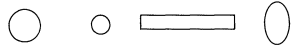 4. Прочитай по символам: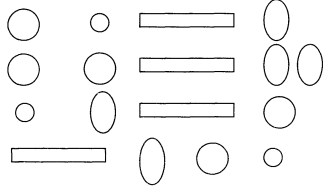 5. Произнеси звуки «А», «У», «И», «О»:• громко и тихо;• долго и коротко;• спой.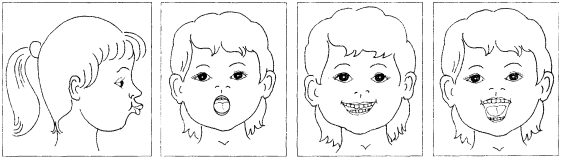 6. Это сестренки Оля, Уля, Аня, Инна. Угадай и покажи, где кто!7. Прочитай символы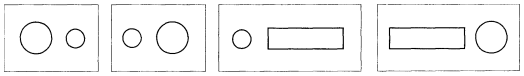 8. Вспомни, кто так кричитЗадание № 51. Новый год (описательный рассказ)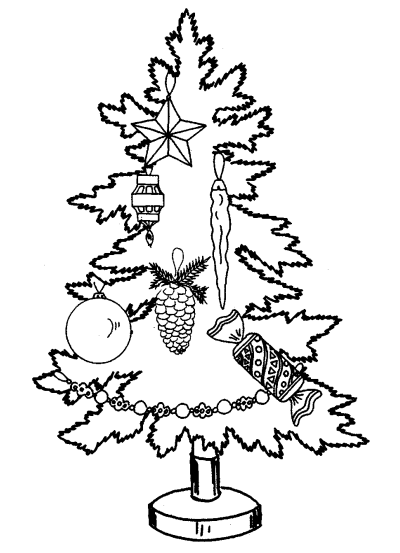 1. Раскрасить елку и игрушки на ней.
2. Скажи:- Чем ты украсил(а) елку? (Я украсил(а) елку фонариком.)3. Расскажи, используя схему, какая елка у тебя получилась (елку и треугольник раскрасить зеленым карандашом).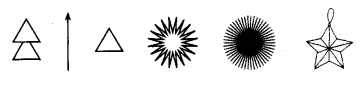 Елка высокая, зеленая, колючая, пушистая, нарядная.Задание № 52. Новый год. Составление рассказа1. Рассмотри картинку.
2. Послушай рассказ.Наступил Новый год.
В детском саду была нарядная елка.
Дети пели, читали стихи, водили хороводы.
Дед Мороз и Снегурочка подарили детям подарки.3. Составь рассказ по схеме.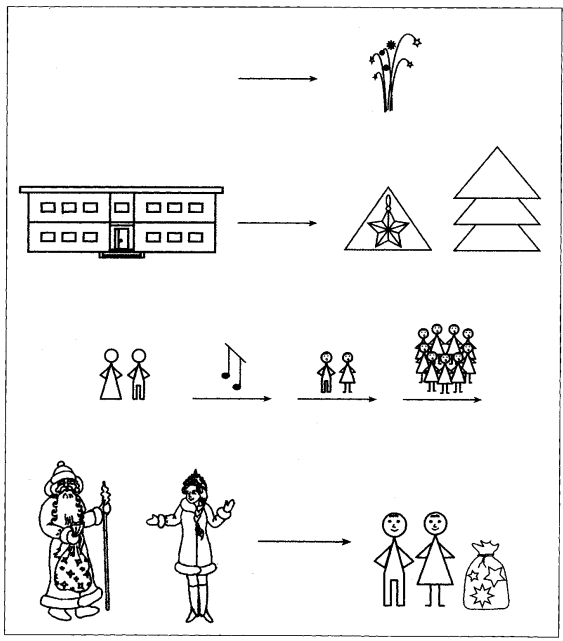 